Een lens met een groot diafragma voor hoogwaardige portretten en foto's bij weinig lichtMet de EF 50mm f/1.8 STM-lens kun je eenvoudig artistiekere en indrukwekkendere foto's maken, dankzij een groot diafragma van f/1.8 waarmee je onderwerp goed wordt scherpgesteld tegen een prachtig vervaagde achtergrond.De EF 50mm f/1.8 STM-lens is zeer geschikt voor:Portrait (Portret)Perfect voor het vastleggen van portretten van vrienden en familie, ideaal voor bruiloften, evenementen en feesten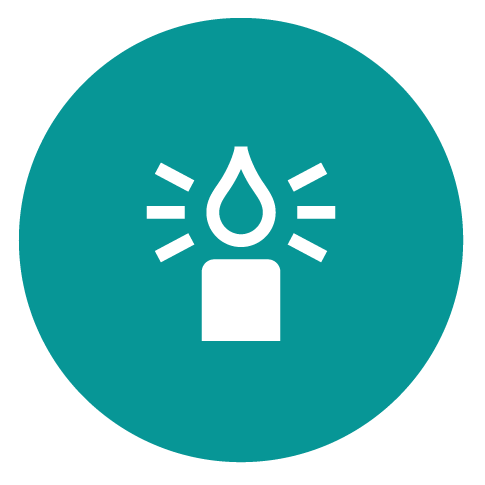 Weinig lichtIdeaal als je in donkere omstandigheden nachtscènes, vuurwerk of interieurs wilt vastleggen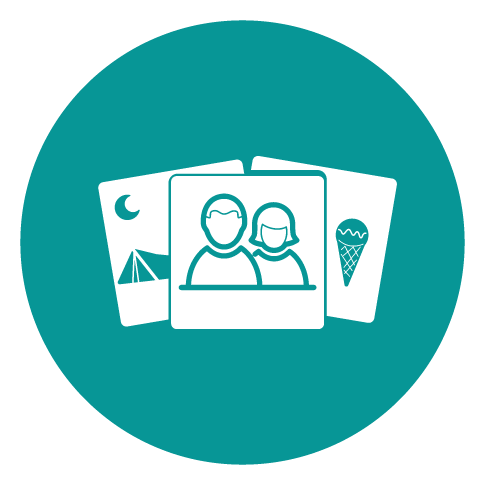 DagelijksLeg het leven vast dat je voor je ziet, van de straten in je buurt tot de emoties bij gebeurtenissenArtistieke en indrukwekkende fotografieMet het grote diafragma van f/1.8 van de EF 50mm f/1.8 STM kun je je onderwerp scherpstellen en de achtergrond wazig maken. Fotografen noemen dit 'geringe scherptediepte'. Het zorgt ervoor dat je onderwerp opvalt doordat het accent in je foto op mensen komt te liggen. Dit is dus ideaal voor portretten.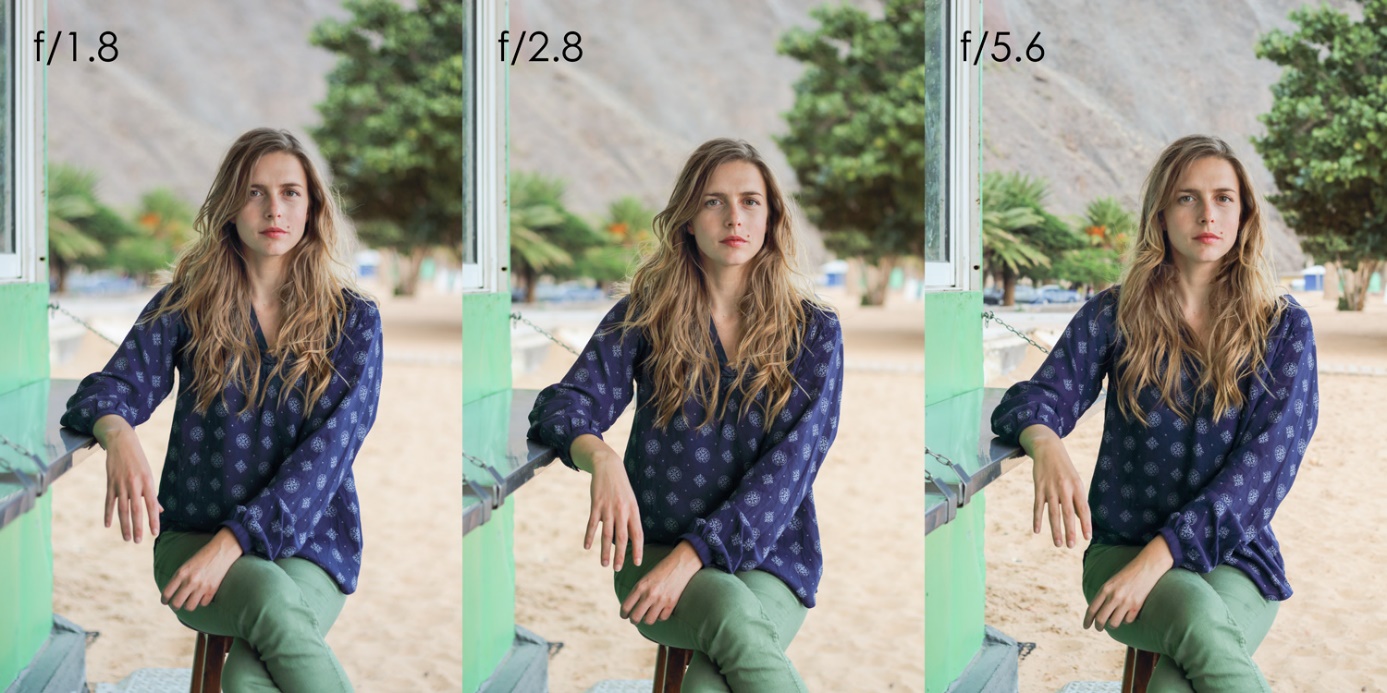 Laat meer licht doorHet grote diafragma van f/1.8 laat meer dan 8x zoveel licht door dan de standaardzoomlens die wordt meegeleverd met je EOS*. Dit resulteert in scherpere beelden met minder bewegingsonscherpte en minder noodzaak om de flitser te gebruiken bij weinig licht, zodat je de sfeer van een omgeving met weinig licht eenvoudig kunt vastleggen.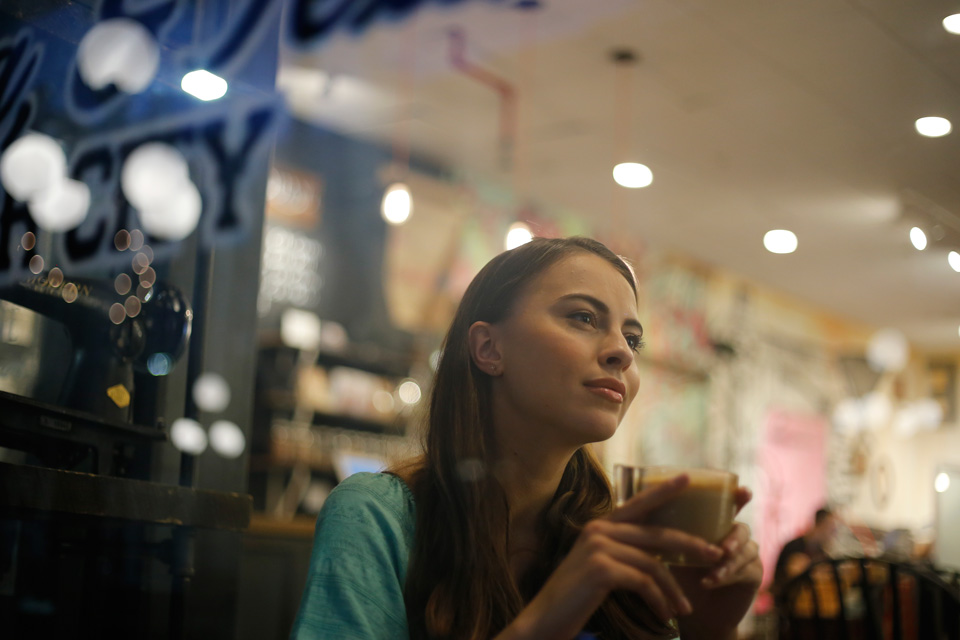 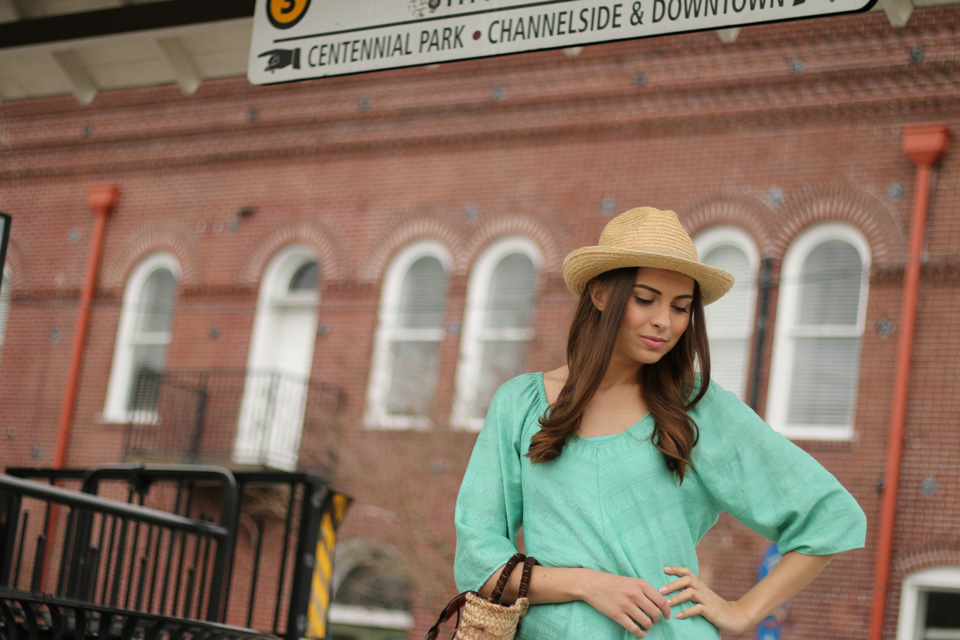 Voor portretten en dagelijks gebruikDankzij de brandpuntsafstand van 50 mm kun je op een comfortabele afstand het beeld met het onderwerp vullen, wat deze lens ideaal maakt voor portretten. Dankzij het compacte formaat en een perspectief dat vergelijkbaar is met het menselijk oog, is de EF 50mm f/1.8 STM een ideale lens voor dagelijks gebruik, die je altijd mee kunt nemen met je EOS-camera.Scherpstelling voor foto's en video'sDankzij de vrijwel geruisloze STM-technologie (Stepping Motor) stelt de lens supersnel scherp bij het maken van foto's zodat je het moment direct kunt vastleggen voordat het voorbij is. Films van hoge kwaliteit maken is eenvoudiger met STM aangezien het constante en vrijwel geruisloze continue scherpstelling levert, zodat je films vloeiend zijn en soundtracks alleen de omgevingsgeluiden vastleggen en niet het geluid van een scherpstelmotor.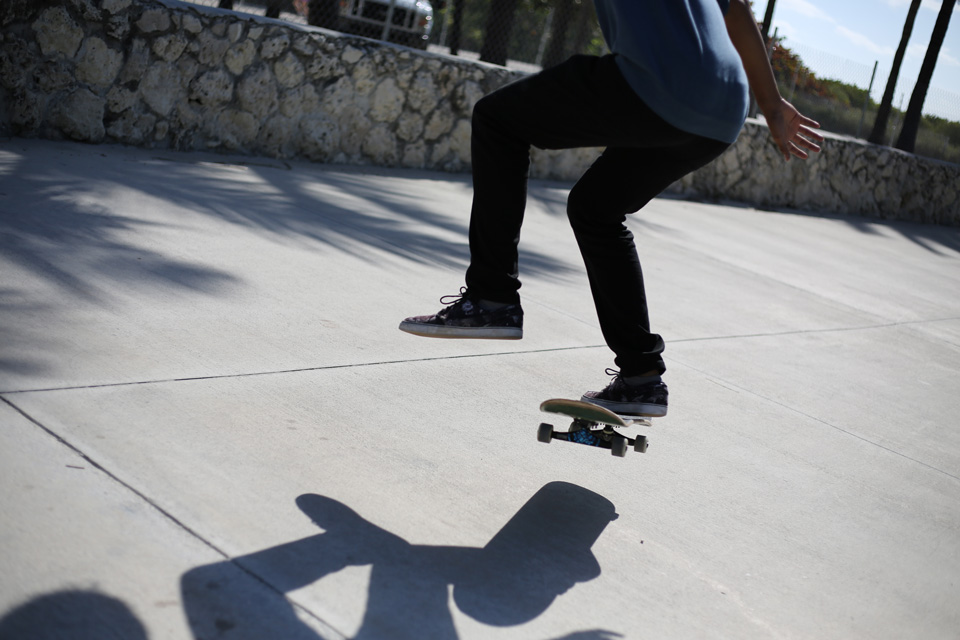 Een herboren klassiekerDe EF 50mm f/1.8 STM vervangt de populaire EF 50mm f/1.8 II-lens, die geliefd was vanwege de uitstekende beeldkwaliteit voor een betaalbare prijs. Deze nieuwste versie levert dezelfde verbluffende fotokwaliteit en biedt bovendien een snelle en vrijwel geruisloze scherpstelmotor en een robuustere constructie die in deze prijsklasse ongekend is.